ΘΕΜΑ:  Ημερίδα-Τρίτη  επιμορφωτική συνάντηση του Τοπικού Δικτύου Πολιτιστικών  Θεμάτων «Φωτογραφία-φωτογραφίες και Ιστορία-ιστορίες »Επιμορφωτική ξενάγηση στο Φωτογραφικό Αρχείο του Μουσείου ΜπενάκηΠαρουσίαση εκπαιδευτικού υλικούΣας ενημερώνουμε ότι η Διεύθυνση Πρωτοβάθμιας Εκπαίδευσης Β΄ Αθήνας, δια της Υπευθύνου Πολιτιστικών Θεμάτων, συνδιοργανώνει με το Τμήμα Εκπαιδευτικών Προγραμμάτων του Μουσείου Μπενάκη επιμορφωτική ξενάγηση-παρουσίαση εκπαιδευτικού υλικού με αφορμή το Φωτογραφικό αρχείο του Μουσείου Μπενάκη για 30 Εκπαιδευτικούς.Η ημερίδα θα υλοποιηθεί την Πέμπτη 30 Μαρτίου 2017 και ώρες 16:30-19:00 στο Κτήριο της οδού Πειραιώς του Μουσείου Μπενάκη, Πειραιώς 138.Θα πραγματοποιηθεί ξενάγηση στο Φωτογραφικό Αρχείο του Μουσείου Μπενάκη και θα παρουσιαστεί το εκπαιδευτικό υλικό που έχει δημιουργηθεί από το Τμήμα Εκπαιδευτικών Προγραμμάτων με αφορμή το περιεχόμενο του αρχείου.Συγκεκριμένα θα παρουσιαστούν οι μουσειοσκευές: Φωτογραφίζοντας την Παλιά Αθήνα, Η Ζωή στην παλιά Αθήνα της Nelly’s Βούλα Παπαϊωάννου και ο εκπαιδευτικός φάκελος  Αθήνα 1896. Οι Ολυμπιακοί Αγώνες και το φωτογραφικό λεύκωμα του Άλμπερτ Μάγιερ.Την παρουσίαση έχουν αναλάβει οι κ. Αλίκη Τσίργιαλου, Υπεύθυνη  Φωτογραφικού Αρχείου και η κ. Μαρία Ζαμενοπούλου, Τμήμα Εκπαιδευτικών Προγραμμάτων.Η συμμετοχή στην ημερίδα    είναι προαιρετική και χωρίς καμία οικονομική επιβάρυνση. Επειδή ο αριθμός συμμετοχής των εκπαιδευτικών είναι περιορισμένος (30) θα τηρηθεί σειρά προτεραιότητας με βάση τις δηλώσεις συμμετοχής. Προτεραιότητα θα δοθεί στους/στις εκπαιδευτικούς που έχουν ενταχθεί στο Δίκτυο Πολιτιστικών Θεμάτων                       «Φωτογραφία-φωτογραφίες και Ιστορία-ιστορίες ».  Οι ενδιαφερόμενοι θα πρέπει να αποστείλουν  e-mail στο politistikab@gmail.com μέχρι τις 28 Μαρτίου 2017, αναγράφοντας το ονοματεπώνυμό τους, το τηλέφωνό τους και το σχολείο στο οποίο υπηρετούν.  Για περισσότερες πληροφορίες οι ενδιαφερόμενοι εκπαιδευτικοί μπορούν να επικοινωνούν με την Υπεύθυνη Πολιτιστικών Θεμάτων κ. Ελένη Κατσούφη στα τηλ. 210 6392249 και 693 6398486.                                                                                                                                              Ο  ΔΙΕΥΘΥΝΤΗΣ Π. Ε. Β΄ ΑΘΗΝΑΣ                                                                                  Αθανάσιος Ηρ. Ανδρώνης                                                                                      Αγία Παρασκευή 9-3-2017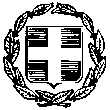                                                                                                      Αρ. Πρωτ. 2123ΕΛΛΗΝΙΚΗ    ΔΗΜΟΚΡΑΤΙΑ             			                 ΥΠΟΥΡΓΕΙΟ  ΠΑΙΔΕΙΑΣ ,ΕΡΕΥΝΑΣΚΑΙ ΘΡΗΣΚΕΥΜΑΤΩΝ                        ΠΕΡ. Δ/ΝΣΗ Π. & Δ. ΕΚΠ/ΣΗΣ ΑΤΤΙΚΗΣ 		                              Δ/ΝΣΗ  Π. Ε.   Β΄ ΑΘΗΝΑΣΠΟΛΙΤΙΣΤΙΚΑ ΘΕΜΑΤΑ			Ταχ. Δ/νση      Μεσογείων 448Ταχ. Κώδικας 153 42 Αγ. Παρασκευή   Πληροφορίες:   Ε. Κατσούφη                                    Τηλέφωνο:      2106392249, 6936398486  Ιστοσελίδα: http:///politistikabathinas.blogspot.gr